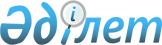 О предоставлении подъемного пособия и социальной поддержки для приобретения или строительства жилья специалистам в области здравоохранения, образования, социального обеспечения, культуры, спорта и агропромышленного комплекса, прибывшим для работы и проживания в сельские населенные пункты Жамбылского района Северо-Казахстанской области в 2018 годуРешение маслихата Жамбылского района Северо-Казахстанской области от 12 февраля 2018 года № 19/2. Зарегистрировано Департаментом юстиции Северо-Казахстанской области 26 февраля 2018 года № 4577
      В соответствии с пунктом 8 статьи 18 Закона Республики Казахстан от 8 июля 2005 года "О государственном регулировании развития агропромышленного комплекса и сельских территорий", постановлением Правительства Республики Казахстан от 18 февраля 2009 года № 183 "Об утверждении размеров и Правил предоставления мер социальной поддержки специалистам здравоохранения, образования, социального обеспечения, культуры, спорта и агропромышленного комплекса, прибывшим для работы и проживания в сельские населҰнные пункты", маслихат Жамбылского района Северо-Казахстанской области РЕШИЛ:
      1. С учетом потребности, заявленной акимом Жамбылского района, специалистам в области здравоохранения, образования, социального обеспечения, культуры, спорта и агропромышленного комплекса, прибывшим для работы и проживания в сельские населенные пункты Жамбылского района Северо-Казахстанской области в 2018 году предоставить:
      1) подъҰмное пособие в сумме, равной семидесятикратному месячному расчетному показателю на момент подачи заявления;
      2) социальную поддержку для приобретения или строительства жилья - бюджетный кредит в сумме, не превышающей одну тысячу пятисоткратного размера месячного расчҰтного показателя на момент подачи заявления.
      2. Действие пункта 1 настоящего решения распространяется также на ветеринарных специалистов ветеринарных пунктов, осуществляющих деятельность в области ветеринарии.
      3. Коммунальному государственному учреждению "Отдел экономики и финансов Жамбылского района Северо-Казахстанской области" как уполномоченному органу по развитию сельских территорий принять меры по реализации настоящего решения.
       4. Настоящее решение вводится в действие по истечении десяти календарных дней после дня его первого официального опубликования и распространяется на отношения, возникшие с 1 января 2018 года.
					© 2012. РГП на ПХВ «Институт законодательства и правовой информации Республики Казахстан» Министерства юстиции Республики Казахстан
				
      Председатель

      ХIX внеочередной

      сессии маслихата

      Жамбылского района

О.Овчинникова

      Секретарь маслихата

      Жамбылского района

Б. Мусабаев
